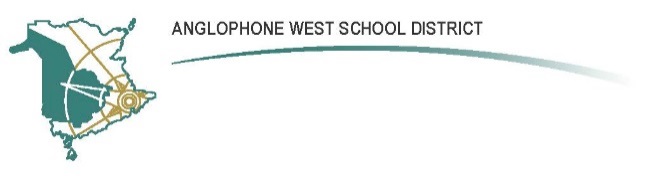 Fredericton High School300 Priestman St, Fredericton, E3B 6J8Parent School Support CommitteeMINUTESMonday, September 25th, 2023, 5:00pmCall to order Informal start 5:09 pmApproval of the agenda: NAApproval of the minutes from previous meeting: NABusiness arising from the past minutes: NANew business: NACorrespondence:  NAStudent report Grade 9 day – Sept 5, hot dog eating contest, gave tours, Changes for next year are being looked atHot days freezes were given outWelcome to Jungle is first big event, Canteen, Magician, Food trucks, Henna, Bring MoneyScoktober – new socks Oct until blitz day. Goes to the Homeless shelterHome coming – starting to plan sporting games and dancePrincipal’s report: Over 500 Grade 9 studentsStudent population 2,232Open house was last week, numbers were downLooking for space in the building for outside agencies6 cart teachers – need spaceClub fair Oct 26th in Cafeteria Grad assembly today to ensure all grads have what they needDance – Welcome to the Jungle, Chill Dance prior to that for sensory studentsGrade 9 immunization dayOct 2 observing T and COct 3 Policy Con. Banford “Sextortion” Oct 6 Sprite assemblyOct 13 no school for studentsNov 3rd PL dayNov 13 Observing Remembrance DayNov 20 report cardsNov 22 Musical – Disney Descendants, Tickets at Playhouse show at FHSNov 23 PT EveningNov 24th PL/PTDec 22nd last day for classes ½ day for studentsWill be looking at SIP soon. Vision/Mission.Dec Report: NATeacher’s report: NAOther business: Elections are needed, 4 open seats, 4 returning members, voting will be online and will be open for one week. One vote per IP address. Voting will open Sept 29, close Oct 6.General understanding of the PSSC was given to all potential members.PSSC Fund: Tabled: Date of Next Meeting: October 23November 27January 22February 26March 25April 22May 27November 30, 2020o December - noneo January 18, 2020o February 22, 2020o March 29, 2020o April 26, 2020o May - noneo June – hold off on scheduling date at the moment due to situation being fluidApproval to end the meetingAdjournment PSSC Members Present: Charlotte Burhoe; Brad Sturgeon; Andrea Addison; Amber BishopOthers: Melissa Garrett; Iman Abdelmoaty, Ahmed Ouf; Jennifer Ouellette; Harry Mahmoud; Mika Solway; Jacqueline Reid; Amgad Salem.Chair: Joey BernardVice Chair: Karen TamlynSecretary: Amber BishopTreasure: Community member:PSSC Members Regrets: School Representation Present: Andrew RutledgePrincipal: Jason BurnsDEC Representation: Paul McIntoshStudent Rep: Hannah Seaman; Hanna Connors; Sama Ouf